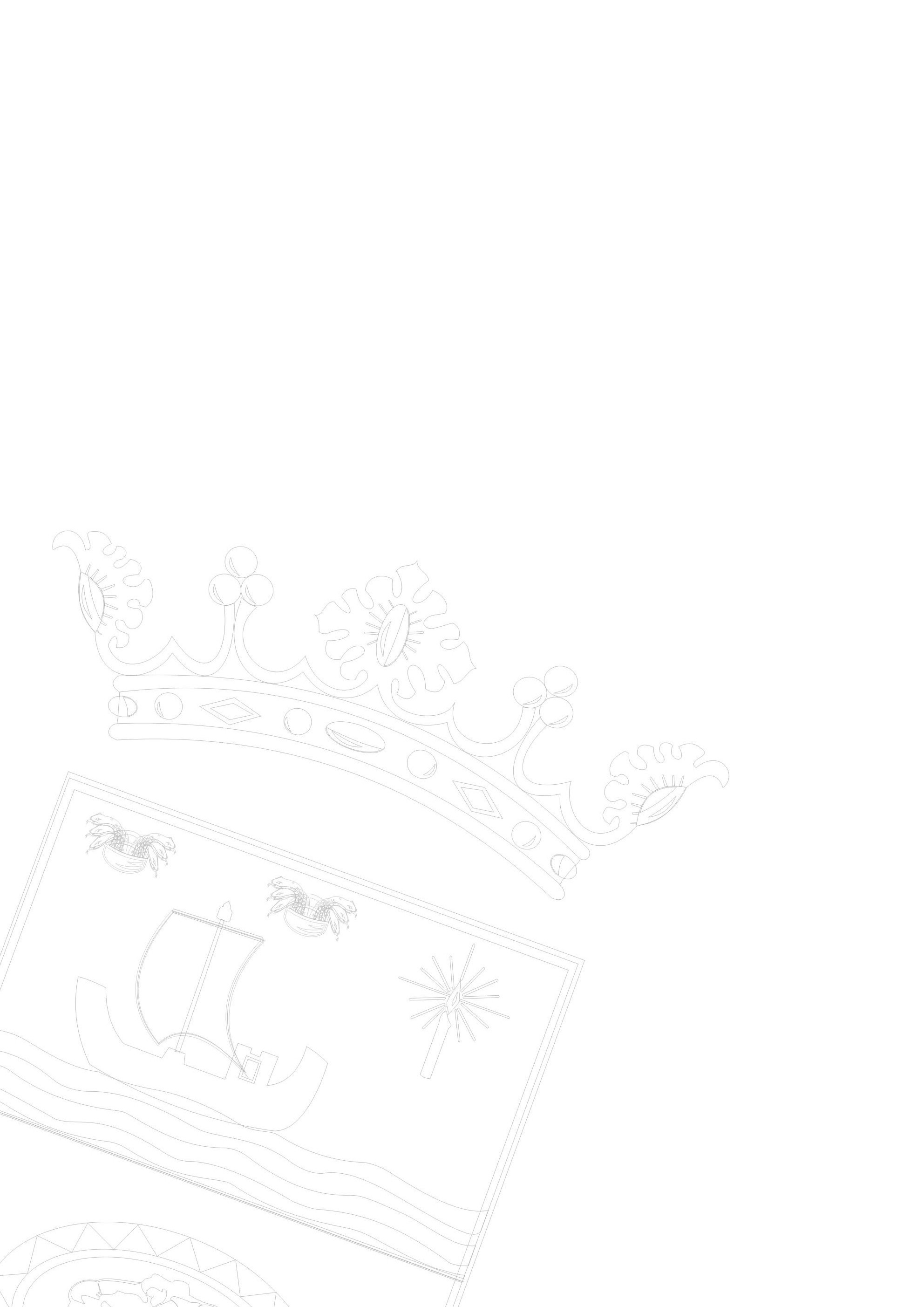 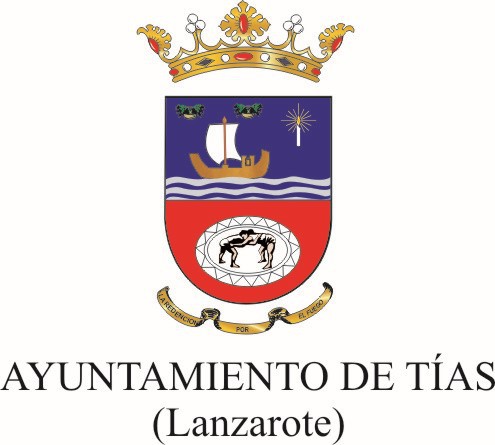 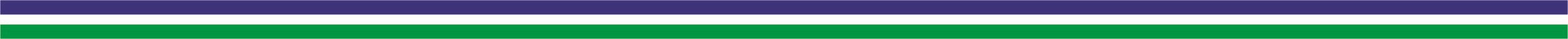 Resultado de la participación pública en la elaboración de los textos normativos: Porcentaje de participación en las consultas: 0% de participación